#1 – Page 8.  Change to Publication in order to set consistent timeframes to publish Kingdom Law changes.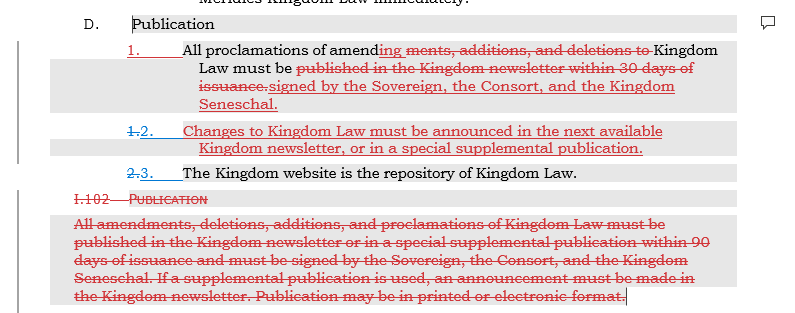 #2  - Page 16 - 17.  Changes to Succession, Per Society Seneschal Guidance.  (Published in Pop Chiv and Kingdom Webpage).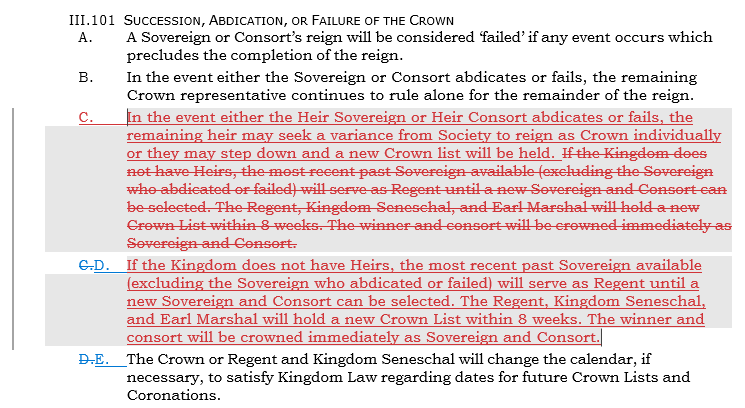 #3 – Page 27.  Clarification to KLEs, bid may be day event if appropriate.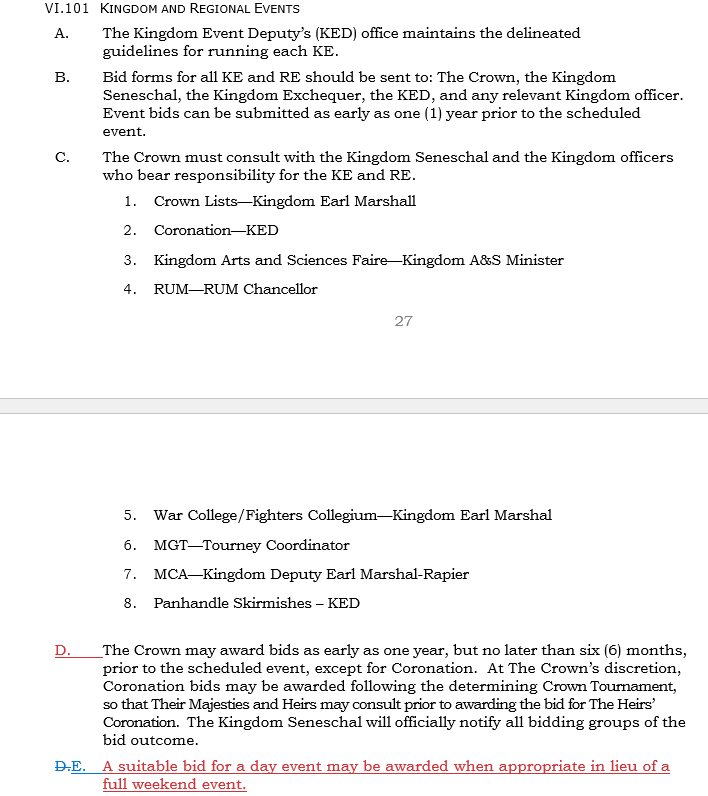 #4 – page 28.  Remove reduced fee for Herald’s submission, no longer done.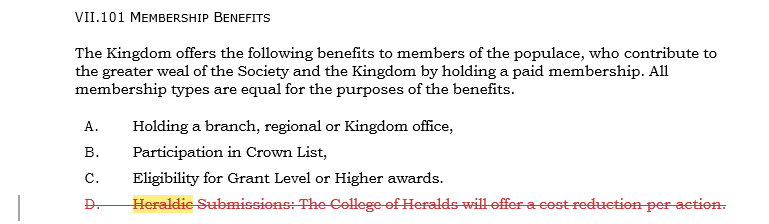 